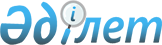 Об утверждении положения об Апелляционной комиссии по рассмотрению жалоб на уведомление о результатах проверкиПриказ Министра финансов Республики Казахстан от 12 января 2018 года № 23. Зарегистрирован в Министерстве юстиции Республики Казахстан 29 января 2018 года № 16289.       Сноска. Заголовок - в редакции приказа Министра финансов РК от 09.04.2021 № 319 (вводится в действие по истечении десяти календарных дней после дня его первого официального опубликования).       В соответствии с пунктом 1 статьи 480 Кодекса Республики Казахстан "О таможенном регулировании в Республике Казахстан" и пунктом 1 статьи 182 Кодекса Республики Казахстан "О налогах и других обязательных платежах в бюджет" (Налоговый кодекс) ПРИКАЗЫВАЮ:      Сноска. Преамбула - в редакции приказа Министра финансов РК от 29.09.2021 № 995 (вводится в действие по истечении десяти календарных дней после дня его первого официального опубликования). 
      1. Утвердить прилагаемое положение об Апелляционной комиссии по рассмотрению жалоб на уведомление о результатах проверки.      Сноска. Пункт 1 - в редакции приказа Министра финансов РК от 09.04.2021 № 319 (вводится в действие по истечении десяти календарных дней после дня его первого официального опубликования).
       2. Признать утратившим силу приказ Министра финансов Республики Казахстан от 19 мая 2017 года № 322 "Об определении положения об Апелляционной комиссии по рассмотрению жалоб на уведомление о результатах проверки и (или) уведомление об устранении нарушений" (зарегистрированный в Реестре государственной регистрации нормативных правовых актов за № 15220, опубликованный 27 июня 2017 года в Эталонном контрольном банке нормативных правовых актов Республики Казахстан).      3. Департаменту апелляций Министерства финансов Республики Казахстан (Миятов К.И.) в установленном законодательством порядке обеспечить:      1) государственную регистрацию настоящего приказа в Министерстве юстиции Республики Казахстан;       2) в течение десяти календарных дней со дня государственной регистрации настоящего приказа направление его копии в бумажном и электронном виде на казахском и русском языках в Республиканское государственное предприятие на праве хозяйственного ведения "Республиканский центр правовой информации" Министерства юстиции Республики Казахстан для официального опубликования и включения в Эталонный контрольный банк нормативных правовых актов Республики Казахстан;       3) размещение настоящего приказа на интернет-ресурсе Министерства финансов Республики Казахстан;       4) в течение десяти календарных дней после государственной регистрации настоящего приказа в Министерстве юстиции Республики Казахстан представление в Департамент юридической службы Министерства финансов Республики Казахстан сведений об исполнений мероприятий, предусмотренных подпунктами 1), 2) и 3) настоящего пункта.        4. Настоящий приказ вводится в действие по истечении десяти календарных дней после дня его первого официального опубликования.  Положение об Апелляционной комиссии по рассмотрению жалоб на уведомление о результатах проверки       Сноска. Заголовок - в редакции приказа Министра финансов РК от 09.04.2021 № 319 (вводится в действие по истечении десяти календарных дней после дня его первого официального опубликования). Глава 1. Общие положения       1. Настоящее положение об Апелляционной комиссии по рассмотрению жалоб на уведомление о результатах проверки (далее – Положение) разработано в соответствии с пунктом 1 статьи 480 Кодекса Республики Казахстан "О таможенном регулировании в Республике Казахстан" (далее – Кодекс о таможенном регулировании) и пунктом 1 статьи 182 Кодекса Республики Казахстан "О налогах и других обязательных платежах в бюджет" (Налоговый кодекс) и определяет порядок осуществления деятельности Апелляционной комиссии по рассмотрению жалоб на уведомление о результатах проверки (далее – Комиссия).      Сноска. Пункт 1 - в редакции приказа Министра финансов РК от 29.09.2021 № 995 (вводится в действие по истечении десяти календарных дней после дня его первого официального опубликования).
       2. Комиссия в своей деятельности руководствуется Конституцией Республики Казахстан от 30 августа 1995 года, Договором о Таможенном кодексе Евразийского экономического союза от 27 ноября 2009 года, Кодексом о таможенном регулировании, Налоговым кодексом, Административным процедурно-процессуальным кодексом Республики Казахстан, законами Республики Казахстан, актами Президента, Правительства Республики Казахстан и иными правовыми актами, а также настоящим Положением.      Сноска. Пункт 2 - в редакции приказа Министра финансов РК от 29.09.2021 № 995 (вводится в действие по истечении десяти календарных дней после дня его первого официального опубликования).
      3. Для целей настоящего Положения применяются следующие понятия:      1) рабочий орган – структурное подразделение уполномоченного органа, обеспечивающее организацию работы Комиссии;      2) заявитель – налогоплательщик (налоговый агент) и (или) декларант либо лицо, осуществляющее деятельность в сфере таможенного дела, подавшее жалобу;      3) уполномоченный орган – центральный исполнительный орган Республики Казахстан, осуществляющий руководство в сфере обеспечения поступлений налогов, таможенных и других обязательных платежей в бюджет;      4) ведомство уполномоченного органа – ведомство уполномоченного органа, обеспечивающее полноту и своевременность поступлений налогов, таможенных и других обязательных платежей в бюджет;      5) жалоба – жалоба на уведомление о результатах проверки, поданная в уполномоченный орган заявителем, а также дополнение (дополнения) к ней.      Сноска. Пункт 3 с изменением, внесенным приказом Министра финансов РК от 09.04.2021 № 319 (вводится в действие по истечении десяти календарных дней после дня его первого официального опубликования).
       4. В состав Комиссии входят Председатель Комиссии, а также члены Комиссии в количестве восьми человек.       Сноска. Пункт 4 - в редакции приказа Министра финансов РК от 29.09.2021 № 995 (вводится в действие по истечении десяти календарных дней после дня его первого официального опубликования).
 Глава 2. Организация работы Комиссии      5. Жалоба, поступившая в уполномоченный орган, направляется в рабочий орган.      6. Рабочий орган в течение 3 (трех) рабочих дней со дня поступления жалобы направляет членам Комиссии копии:      жалобы;      акта налоговой проверки, и (или) акта выездной таможенной проверки, и (или) акта камеральной таможенной проверки;      уведомления о результатах проверки.      Указанные копии документов направляются на адреса электронной почты членов Комиссии:      являющихся работниками государственных органов – в единой электронной почтовой системе на Интранет-портале государственных органов;      не являющихся работниками государственных органов – предоставленные ими в рабочий орган.      Сноска. Пункт 6 - в редакции приказа Министра финансов РК от 09.04.2021 № 319 (вводится в действие по истечении десяти календарных дней после дня его первого официального опубликования).
      6-1. Рабочий орган не позднее 3 (трех) рабочих дней со дня завершения процедуры заслушивания заявителя направляет членам Комиссии копии письменного возражения заявителя и (или) протокол заслушивания к предварительному решению.      Сноска. Глава 2 дополнена пункт 6-1, в соответствии с приказом Министра финансов РК от 29.09.2021 № 995 (вводится в действие по истечении десяти календарных дней после дня его первого официального опубликования).
       7. Члены Комиссии рассматривают направленные в их адрес материалы и предоставляют в рабочий орган свои позиции с обоснованиями по обжалуемым вопросам, в том числе, предложения по проведению тематической проверки, в срок:       по жалобам заявителей, являющихся крупными налогоплательщиками, подлежащими мониторингу, – не позднее 15 (пятнадцати) рабочих дней со дня направления рабочим органом материалов;      по жалобам заявителей, относящихся к остальным категориям налогоплательщиков, – не позднее 10 (десяти) рабочих дней со дня направления рабочим органом материалов;      по дополнению (дополнений) к жалобе, – не позднее 7 (семи) рабочих дней со дня направления рабочим органом материалов.      По запросам членов Комиссии, рабочим органом предоставляются таким членам Комиссии необходимые для рассмотрения жалобы сведения и (или) информация, касающиеся лица, подавшего жалобу, в том числе относящиеся к охраняемой законом тайне.      7-1. При наличии в письменном возражении заявителя и (или) в протоколе заслушивания к предварительному решению обоснованных доводов, не указанных ранее в жалобе, члены Комиссии предоставляют в рабочий орган свои позиции не позднее 5 (пяти) рабочих дней со дня направления рабочим органом материалов.      Сноска. Глава 2 дополнена пункт 7-1, в соответствии с приказом Министра финансов РК от 29.09.2021 № 995 (вводится в действие по истечении десяти календарных дней после дня его первого официального опубликования).
       8. Рабочим органом проводится изучение обжалуемых вопросов, а также анализ предоставленных членами Комиссии позиций.        При необходимости рабочий орган направляет запрос в ведомство уполномоченного органа о предоставлении в письменной форме пояснения и (или) позиции по возникшим вопросам.        Ответ на запрос, указанный в части второй настоящего пункта, ведомством уполномоченного органа представляется в рабочий орган в срок не позднее 7 (семи) рабочих дней с даты получения такого запроса.        9. Рабочий орган на основе изучения обжалуемых вопросов, позиций членов Комиссии и ответов ведомства уполномоченного органа готовит материалы для вынесения на заседание Комиссии.        10. Материалы, указанные в пункте 9 настоящего положения, подлежат представлению для ознакомления Председателю Комиссии в срок не позднее чем за 1 (один) рабочий день до проведения заседания Комиссии.       11. По согласованию с Председателем Комиссии рабочий орган формирует повестку очередного заседания Комиссии.       12. Заседания Комиссии проводятся еженедельно каждый четверг.      Если день проведения заседания приходится на праздничный день, то заседание переносится на ближайший следующий за ним рабочий день.      Председатель Комиссии в случае необходимости назначает заседание в онлайн-режиме посредством видеоконференцсвязи, а также переносит дату проведения заседания.      При этом рабочий орган оповещает членов Комиссии о переносе даты заседания.      Сноска. Пункт 12 - в редакции приказа Министра финансов РК от 04.08.2020 № 709 (вводится в действие по истечении десяти календарных дней после дня его первого официального опубликования).
      13. При возникновении вопросов, требующих дополнительных пояснений, на заседание приглашаются представители профильных структурных подразделений ведомства уполномоченного органа, а также органа государственных доходов, осуществившего проверку, результаты которой обжалуются.       14. На заседании участвуют представители рабочего органа.       15. В случае, если на заседании участвуют не все члены Комиссии, такое заседание считается правомочным при наличии кворума и при условии обязательного участия представителя ведомства уполномоченного органа.      Для целей проведения заседания Комиссии кворум составляет не менее половины от количества членов Комиссии, включая Председателя Комиссии, имеющих право голоса.      Сноска. Пункт 15 - в редакции приказа Министра финансов РК от 04.08.2020 № 709 (вводится в действие по истечении десяти календарных дней после дня его первого официального опубликования).
      16. При рассмотрении Комиссией жалоб как по налоговым, так и по таможенным проверкам, обязательным условием является участие члена-представителя ведомства уполномоченного органа.      Отсутствие указанного члена Комиссии является основанием для вынесения жалоб для рассмотрения на следующее заседание Комиссии.      При рассмотрении Комиссией жалоб, как по налоговым, так и по таможенным проверкам, от Национальной палаты предпринимателей Республики Казахстан "Атамекен" участвуют представители, курирующие соответствующее направление.      Сноска. Пункт 16 - в редакции приказа Министра финансов РК от 01.06.2020 № 551 (вводится в действие по истечении десяти календарных дней после дня его первого официального опубликования).
      17. Решение Комиссии по вопросам жалобы принимается открытым голосованием простым большинством голосов, присутствующих на заседании.      Представители Национальной палаты предпринимателей Республики Казахстан "Атамекен" голосуют по вопросам, входящим в их компетенцию (по курируемому направлению).      При этом при подсчете голосов за Национальную палату предпринимателей Республики Казахстан "Атамекен" учитывается 1 (один) голос.       Голосование проводится путем заполнения на заседании Комиссии листа голосования членов Апелляционной комиссии, по форме, согласно приложению 1 к настоящему Положению.       В случае равенства голосов принятым считается решение, за которое проголосовал Председатель Комиссии.      Сноска. Пункт 17 - в редакции приказа Министра финансов РК от 01.06.2020 № 551 (вводится в действие по истечении десяти календарных дней после дня его первого официального опубликования).
      17-1. Член Комиссии не рассматривает жалобу и не выражает свою позицию, а также не принимает участие в голосовании, если подавший жалобу налогоплательщик (налоговый агент) и (или) участник внешнеэкономической деятельности, является такому члену Комиссии близким родственником (родители, дети, усыновители, усыновленные, полнородные и неполнородные братья и сестры, дедушка, бабушка, внуки), супругом (супругой) или свойственником (братья, сестры, родители и дети супругов), а также если имеется прямая или косвенная заинтересованность (конфликт интересов).      Член комиссии в произвольной письменной форме уведомляет Председателя комиссии о возникшем конфликте интересов или возможности его возникновения, как только ему станет об этом известно.      Сноска. Положение дополнено пунктом 17-1 в соответствии с приказом Министра финансов РК от 04.08.2020 № 709 (вводится в действие по истечении десяти календарных дней после дня его первого официального опубликования).
      18. По результатам рассмотрения обжалуемых вопросов Комиссией принимаются следующие виды решений:      оставить обжалуемое уведомление о результатах проверки без изменения, а жалобу без удовлетворения;      отменить обжалуемое уведомление о результатах проверки полностью или в части.      Сноска. Пункт 18 - в редакции приказа Министра финансов РК от 09.04.2021 № 319 (вводится в действие по истечении десяти календарных дней после дня его первого официального опубликования).
       19. Решения, принятые Комиссией по результатам рассмотрения жалобы, отражаются в Протоколе заседания Апелляционной комиссии (далее – Протокол) по форме, согласно приложению 2 к настоящему Положению.       20. Иные вопросы организации работы Комиссии определяются регламентом, утверждаемым Председателем Комиссии. Глава 3. Порядок оформления результатов заседания Комиссии        21. Протокол ведет секретарь Комиссии из числа представителей рабочего органа.        Протокол подписывается Председателем Комиссии, секретарем Комиссии.       22. В Протоколе указываются:      место и дата заседания;      перечисление присутствовавших членов Комиссии, приглашенных лиц (при наличии), представителей рабочего органа;      наименование или фамилия, имя и отчество (если оно указано в документе, удостоверяющим личность) заявителя, подавшего жалобу, индивидуальный идентификационный номер (бизнес-идентификационный номер) (далее – ИИН (БИН));      номер и дата обжалуемого уведомления о результатах проверки;      наименование органа государственных доходов, вынесшего обжалуемое уведомление;      принятое решение.      Сноска. Пункт 22 - в редакции приказа Министра финансов РК от 09.04.2021 № 319 (вводится в действие по истечении десяти календарных дней после дня его первого официального опубликования).
      23. В случае рассмотрения на заседании Комиссии вопросов по двум и более жалобам по каждой жалобе оформляется отдельный Протокол.      24. Протокол и листы голосования приобщаются к материалам соответствующей жалобы.      25. В случае если по результатам заседания Комиссии принято решение перенести рассмотрение жалобы, включенной в повестку на последующие заседания Комиссии, то листы голосования и Протокол по данной жалобе не заполняются. Глава 4. Заключительные положения        26. В случаях, указанных в статье 478 Кодекса о таможенном регулировании и статье 180 Налогового кодекса, уполномоченный орган отказывает в рассмотрении жалобы в сроки, предусмотренные указанными нормами.       При этом, если случаи, предусмотренные вышеуказанными статьями Кодекса о таможенном регулировании и Налогового кодекса, наступили после передачи членам Комиссии материалов по жалобе, рабочий орган письменно уведомляет членов Комиссии о произведенном отказе.      27. При поступлении повторной жалобы на уведомление о результатах проверки, которое ранее обжаловалось и по которому вынесено решение, уполномоченный орган оставляет такую жалобу без рассмотрения, а также без вынесения на заседание Комиссии.      Сноска. Пункт 27 - в редакции приказа Министра финансов РК от 09.04.2021 № 319 (вводится в действие по истечении десяти календарных дней после дня его первого официального опубликования).
       28. В случае, если заявителем жалоба в соответствии с пунктом 5 статьи 476 Кодекса о таможенном регулировании и пунктом 5 статьи 178 Налогового кодекса отозвана в ходе рассмотрения ее членами Комиссии, уполномоченный орган такую жалобу оставляет без рассмотрения, с письменным уведомлением членов Комиссии.      29. Информация, составляющая коммерческую тайну, служебную и иную охраняемую законом тайну, полученная членами Комиссии при осуществлении своих функций, не подлежит разглашению.      30. Не допускаются вмешательство в деятельность Комиссии при осуществлении ею своих полномочий по рассмотрению жалобы и оказание какого-либо воздействия на членов Комиссии. ЛИСТ ГОЛОСОВАНИЯ членов Апелляционной комиссии       Сноска. Приложение 1 - в редакции приказа Министра финансов РК от 09.04.2021 № 319 (вводится в действие по истечении десяти календарных дней после дня его первого официального опубликования).      ________________________________________________________________________
 Фамилия, имя, отчество (при его наличии), должность
По жалобе _______________________________________________________________
индивидуальный идентификационный номер (бизнес-идентификационный номер)
________________________ Дата ____________________      ___________________________ Подпись
Примечание: заполняется непосредственно на заседании Апелляционной комиссии
и передается работникам рабочего органа для учета результатов голосования.
В графах "Поддерживаю", "Не поддерживаю" проставляется подпись исходя
из принятого решения. ПРОТОКОЛ № ___ заседания Апелляционной комиссии       Сноска. Приложение 2 - в редакции приказа Министра финансов РК от 09.04.2021 № 319 (вводится в действие по истечении десяти календарных дней после дня его первого официального опубликования).      ____________ _____________ (место) (дата)      Председатель Апелляционной комиссии: (указывается) члены Апелляционной
комиссии: (перечисляются) секретарь Апелляционной комиссии: (указывается)
ПРИСУТСТВОВАЛИ: приглашенные лица (при наличии): (перечисляются) представители
рабочего органа: (перечисляются)
Жалоба________________________________________________________________________
(указывается: наименование лица, подавшего жалобу, индивидуальный идентификационный
номер (бизнес-идентификационный номер), номер и дата обжалуемого уведомления
о результатах проверки, наименование органа государственных доходов, вынесшего
обжалуемое уведомление)
РЕШЕНИЕ:_____________________________________________________________________
 (указывается принятое решение)      Председатель Апелляционной комиссии:
 _______________________________________________________________________________
(подпись) (фамилия, имя, отчество (при его наличии)      Секретарь Апелляционной комиссии:
_______________________________________________________________________________
 (подпись) (фамилия, имя, отчество (при его наличии)© 2012. РГП на ПХВ «Институт законодательства и правовой информации Республики Казахстан» Министерства юстиции Республики Казахстан      Министр финансов 
Республики Казахстан       Министр финансов 
Республики Казахстан Б. СултановУтверждено
приказом Министра финансов
Республики Казахстан
от 12 января 2018 года № 23Утверждено
приказом Министра финансов
Республики Казахстан
от 12 января 2018 года № 23Утверждено
приказом Министра финансов
Республики Казахстан
от 12 января 2018 года № 23Приложение 1
к положению
об Апелляционной комиссии
по рассмотрению жалоб
на уведомление о результатахпроверкиформа№ вопросаСодержание вопросаРешение члена Апелляционной комиссииРешение члена Апелляционной комиссии№ вопросаСодержание вопросаПоддерживаюНе поддерживаюПриложение 2
к положению
об Апелляционной комиссии
по рассмотрению жалоб на
уведомление о результатахпроверкиформа